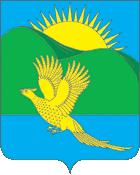 ДУМАПАРТИЗАНСКОГО МУНИЦИПАЛЬНОГО РАЙОНАПРИМОРСКОГО КРАЯРЕШЕНИЕ                         село Владимиро-Александровское03.11.2022				                                                            	       № 436							С целью приведения муниципального правового акта в соответствие       с Водным кодексом Российской Федерации, во исполнение протеста Владивостокской межрайонной природоохранной прокуратуры АА 020359  от 31.10.2022, руководствуясь статьями 19, 30 Устава Партизанского муниципального района, Дума Партизанского муниципального района РЕШИЛА:1. Принять муниципальный правовой акт «О внесении изменений           в муниципальный правовой акт от 26.07.2019 № 147-МПА «Правила использования водных объектов общего пользования, расположенных на территории Партизанского муниципального района, для личных и бытовых нужд и информирования населения об ограничениях использования таких водных объектов, включая обеспечение свободного доступа граждан к водным объектам общего пользования и их береговым полосам», принятый решением Думы Партизанского муниципального района от 26.07.2019 № 147 (в редакции муниципального правового акта от 24.09.2020 № 238-МПА)» (прилагается).2. Направить муниципальный правовой акт и.о. главы Партизанского муниципального района для подписания и официального опубликования.3. Настоящее решение вступает в силу со дня его принятия.Председатель Думы                                                                        А.В. АрсентьевМУНИЦИПАЛЬНЫЙ ПРАВОВОЙ АКТО внесении изменений в муниципальный правовой акт от 26.07.2019 № 147-МПА «Правила использования водных объектов общего пользования, расположенных на территории Партизанского муниципального района, для личных и бытовых нужд и информирования населения об ограничениях использования таких водных объектов, включая обеспечение свободного доступа граждан к водным объектам общего пользования и их береговым полосам», принятый решением Думы Партизанского муниципального района от 26.07.2019 № 147   (в редакции муниципального правового акта от 24.09.2020 № 238-МПА)1. С целью приведения муниципального правового акта в соответствие с Водным кодексом Российской Федерации, пункт 3.6 муниципального правового акта от 26.07.2019 № 147-МПА «Правила использования водных объектов общего пользования, расположенных на территории Партизанского муниципального района, для личных и бытовых нужд и информирования населения об ограничениях использования таких водных объектов, включая обеспечение свободного доступа граждан к водным объектам общего пользования и их береговым полосам», принятый решением Думы Партизанского муниципального района от 26.07.2019 № 147 (в редакции муниципального правового акта от 24.09.2020 № 238-МПА)» изложить в следующей редакции: «3.6. В границах водоохранных зон запрещается:- использование сточных вод в целях повышения почвенного плодородия;- размещение кладбищ, скотомогильников, объектов размещения отходов производства и потребления, химических, взрывчатых, токсичных, отравляющих и ядовитых веществ, пунктов захоронения радиоактивных отходов, а также загрязнение территории загрязняющими веществами, предельно допустимые концентрации которых в водах водных объектов рыбохозяйственного значения не установлены;- осуществление авиационных мер по борьбе с вредными организмами;(в ред. Федерального закона от 21.10.2013 № 282-ФЗ)- движение и стоянка транспортных средств (кроме специальных транспортных средств), за исключением их движения по дорогам и стоянки на дорогах и в специально оборудованных местах, имеющих твердое покрытие;- строительство и реконструкция автозаправочных станций, складов горюче-смазочных материалов (за исключением случаев, если автозаправочные станции, склады горюче-смазочных материалов размещены на территориях портов, инфраструктуры внутренних водных путей, в том числе баз (сооружений) для стоянки маломерных судов, объектов органов федеральной службы безопасности), станций технического обслуживания, используемых для технического осмотра и ремонта транспортных средств, осуществление мойки транспортных средств;- хранение пестицидов и агрохимикатов (за исключением хранения агрохимикатов в специализированных хранилищах на территориях морских портов за пределами границ прибрежных защитных полос), применение пестицидов и агрохимикатов;- сброс сточных, в том числе дренажных, вод;- разведка и добыча общераспространенных полезных ископаемых (за исключением случаев, если разведка и добыча общераспространенных полезных ископаемых осуществляются пользователями недр, осуществляющими разведку и добычу иных видов полезных ископаемых, в границах предоставленных им в соответствии с законодательством Российской Федерации о недрах горных отводов и (или) геологических отводов на основании утвержденного технического проекта в соответствии со статьей 19.1 Закона Российской Федерации от 21 февраля 1992 года № 2395-1 «О недрах»).Строительство, реконструкция и эксплуатация специализированных хранилищ агрохимикатов допускаются при условии оборудования таких хранилищ сооружениями и системами, предотвращающими загрязнение водных объектов.2. Настоящий муниципальный правовой акт вступает в силу со дня его официального опубликования.И.о. главы Партизанского муниципального района                     А.А. Степанов3 ноября 2022 года№ 436-МПАПринят решением Думы Партизанскогомуниципального районаот 03.11.2022 № 436